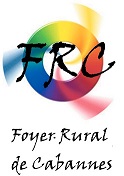 Mercredi 25 juin 2014 il y avait théâtre enfants au foyer rural Comme toutes les activités du foyer rural la section théâtre enfants conduite par Jeannette MESEGUER est venue vous présenter le fruit du travail de l'exercice 2013/2014.Sous le ciel de ProvencePour leurs plus grand plaisir parents et grands parents sont venus voir évoluer sur scène leurs jeunes comédiennes et comédiens  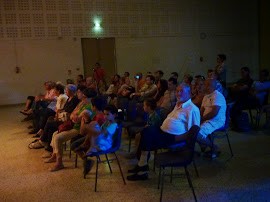  Les enfants nous ont interprété une pièce écrite et mise en scène par Jeannette MESEGUERSous le ciel de Provence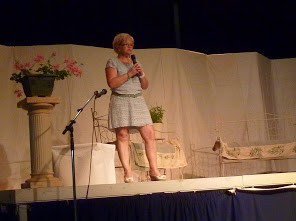 Quelques photos des scénettes de Sous le ciel de Provence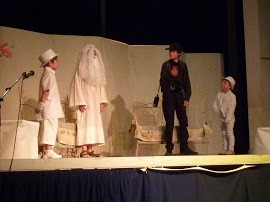 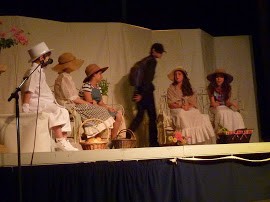 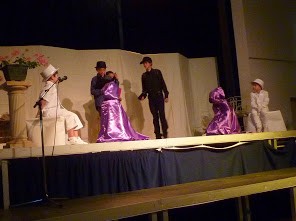 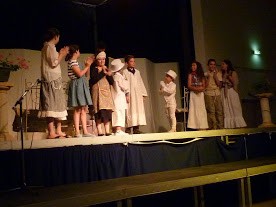 La troupe termine son spectacle en chantant  les marchés de Provence de Gilbert BECAUDPour écouter cliquez ici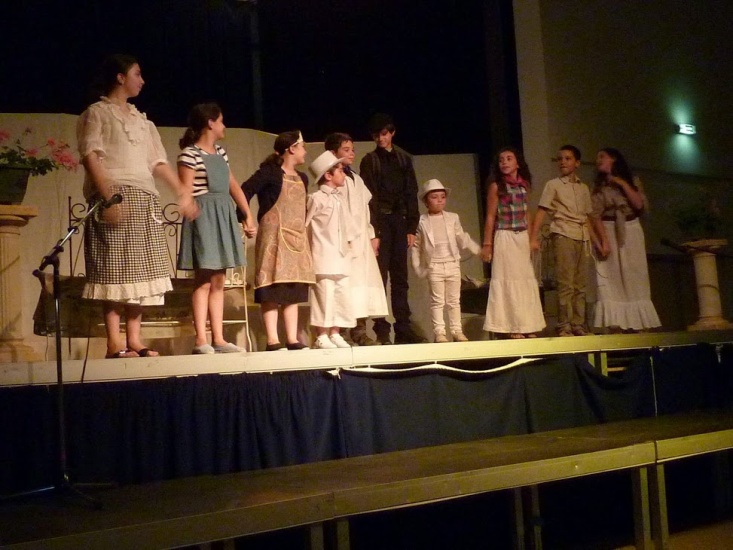 Une belle représentation qui a ravi les spectateursLa troupe était composée de :Jules , Melvin , Mathis , Sébastien et Gianni pour les GarçonsIléana , Lona , Daphné , Marie et Clara pour les fillesNous remercions Jeannette MESEGUER pour le travail réalisé avec les enfants et vive la rentrée de septembre Une mention particulière pour un jeune Cabannais ( 7 ans )GIANNI le plus jeune de la troupe mais avec un talent gestuel et linguistique qui a enflammé l'assistance lors de ses répliques Des mimiques naturelles exceptionnellesUne qualité d'élocution fantastique Merci pour le bon moment que tu nous à fait passer avec tous les membres de la troupe.Ne lâchez rien continuez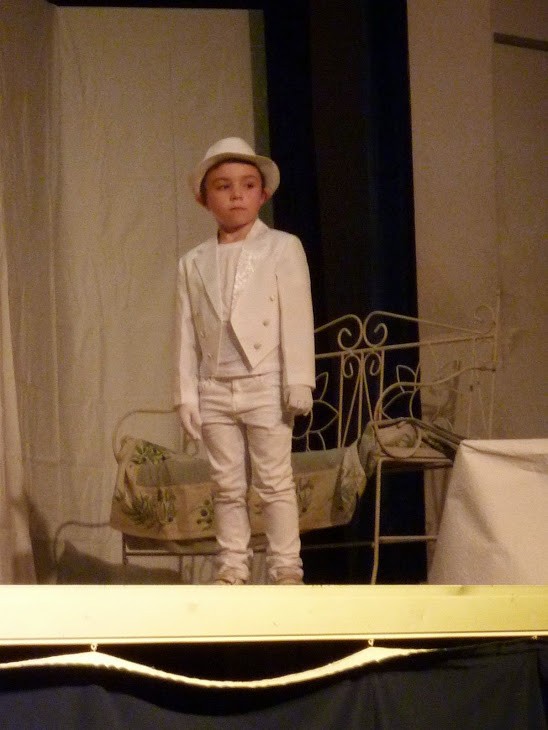 Nous vous invitons à venir nombreux soutenir les jeunes comédiennes et comédiens et passer un bon moment avec nous  lors des prochaines représentations de la saison 2014/2015

Je ne manquerai pas de vous donner les horaires et dates en temps voulu

L'équipe du foyer rural vous souhaite de bonnes vacances d'été et vous fixe RDV au mois de septembre pour la rentrée 2014/2015 